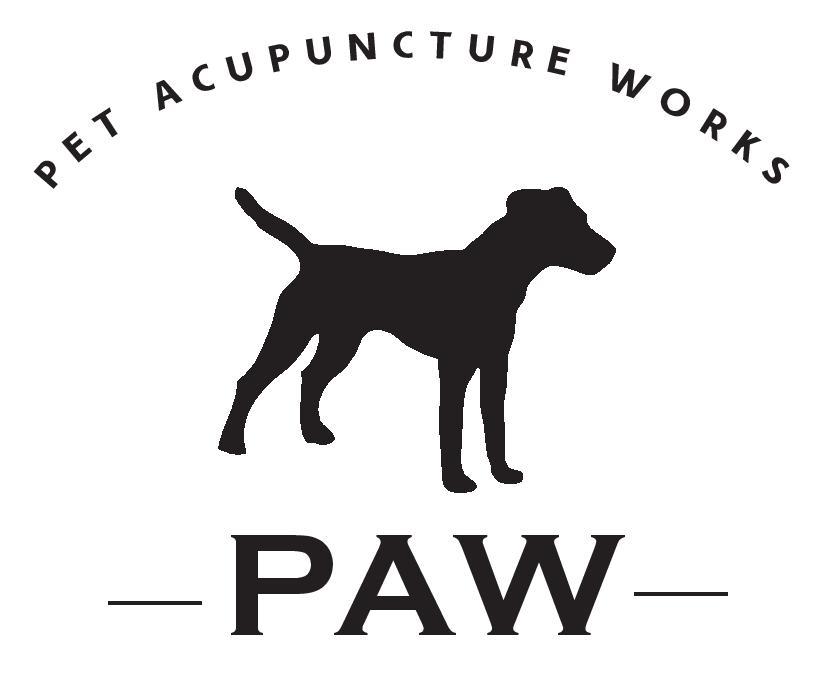            Informed ConsentPet Owner’s Name: _________________________________________Date:______________Address: ____________________________________________________________________City/State/Zip:_________________________________________________________________Best Contact Number::________________________Email:_____________________________Pet Name:____________________________________________________________________Where did you hear about Pet Acupuncture Works? __________________________________Vet Practice Name:____________________________________________________________Veterinarian’s Name:___________________________________________________________ Address:____________________________________________________________________                       City/State/Zip:________________________________________________________________                   The person listed above has requested acupuncture treatment for their animal.  All animals must receive concurrent care from a veterinarian and the veterinarian needs to approve acupuncture before the animal can be seen.  Please check the appropriate boxes listed below.  Thank you.          I hereby authorize:				           I do not authorize:          ▢ Acupuncture				              ▢ AcupunctureI give Pet Acupuncture Works (PAW) permission to take pictures of my pet and me and post them on the PAW Facebook page, website, etc. Please check one box: Yes ▢  No ▢  [If you do not want us to take pictures of you, but don’t mind us using pictures of your pet, check here: ▢]    Notes/Comments on Animal:________________________________________________________________________________________________________________________________________________________________________Signature______________________________________   Date__________________Printed Name___________________________________________________________